Young Person’s Led Early Help AssessmentThis Version has been designed and adapted, involving young people. It should be used where young people have sufficient understanding to give consent to the assessment and want to take an active part in completing it.With thanks to P2i staff for facilitating this work.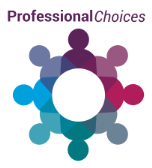 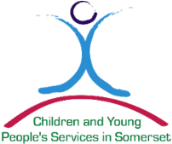 When a child, young person or family is in need of support it is important to identify the best way forward at the earliest opportunity. The Somerset Early Help Assessment helps children, their family and practitioners working with them to clearly record their current situation, strengths and needs, followed by a plan which will help the family to improve their lives. You can contact the EHA Coordinator on 01823 355803 to find out if an EHA is already open for a child/young person.1. Initial DetailsPerson undertaking this assessmentPersonal data: Consent to the completion of an Early Help AssessmentPurpose: We will process personal information about you and your family in order to offer you appropriate help and support services.  Data: The personal data we will process is that which is provided to complete this form, and is the minimum required for the purpose described above.   Data Controller: The primary data controller for the information on this form is Somerset County Council (SCC).Use: We will use your information to identify the most appropriate services to help and support your family; to monitor and report on progress of our work; and to fulfil our statutory obligations and statutory returns as set by the law.
Sharing: The support we identify as most helpful to you may be best provided by professionals from a range of our partner organisations (including education and health). Where necessary, your personal information may be shared with them in order to allow them to offer such support service(s) to you. Processing: SCC processes and shares personal data in accordance with the data protection principles, as set down in the Data Protection Act 1998 (DPA) and SCC’s Data Protection Registration with the Information Commissioner’s Office.  For further information see https://ico.org.uk/ESDWebPages/Entry/Z5957592
Your rights and contacts: You have the right to access and request a copy of the information we hold about you.  For more information please see http://www.somerset.gov.uk/information-and-statistics/data-protection/data-protection-act/, or contact informationgovernance@somerset.gov.uk.  We make every effort to keep your personal data accurate. Please tell us of any changes in your circumstances so that we can update our records.  If you find that the personal data that we hold is no longer accurate, you have the right to have this corrected. Please contact the service holding the personal data or our Customer Services Centre. If you would like further information, or if you have a concern about how your personal data is being used, please contact informationgovernance@somerset.gov.uk Children and young people in your family5. Adults in your home and adults who do not live with you but are important to them6. Who is helping / working with your family at the moment? (including family, friends, professionals and any other person who is involved with your family)7. Assessment8. Summary of need (to be completed by the practitioner and submitted with this Early Help Assessment when the assessment has been completed and when the assessment is at closure.9. Consent to request support from other organisationsThis is consent to make a request of support to another organisations. It is the practitioner’s responsibility to ensure you email this EHA to the required service and the EHACoordinator@somerset.gov.uk the email address for the required service will appear below when you choose a service from the drop down menu.10. Team Around the Child / Young Person (TAC) Meeting Record - completed TAC paperwork is no longer required to be sent to the Early Help Assessment Coordinator. 11. TAC Review12. Early Help Assessment Action Plan (Complete with the child / young person and their family or at the first TAC and update at each TAC meeting)Somerset Early Help Assessment (EHA) including the multi-agency request for involvement formEarly Help is everyone’s responsibilityWhen the EHA is completed, and with the informed agreement of family members concerned, please send the assessment document to the EHA Team. If you require any support or guidance completing this form please refer to the EHA Practitioner Guidance (www.professionalchoices.org.uk) or contact the Early Help Advice Hub on 01823 355803.Child’s/Young Person’s first nameChild’s/Young Person’s surnameDate of birth Address including postcode, contact number & email National Insurance number (if over 16)Date EHA startedDate EHA was last reviewed (date of last TAC meeting)Date EHA was last reviewed (date of last TAC meeting)Name of practitionerJob titleOrganisation/TeamAddress including postcodeEmail addressPhone numberI, [professional name and role] have discussed the information with the young person [name or delete if not discussed] on [date and time] at [location of discussion], and I confirm that they have agreed to Early Help Assessment processing of their personal data as set out below. I, [professional name and role] have identified a Tier 4 Safeguarding issue. I have assessed that it would place the child[ren]/young person at risk of significant harm if I shared my concerns with parents/parental responsibility holder prior to a referral to Somerset Direct and have therefore not sought their agreement to refer. If your request is for Children’s Social Care please call 0300 123 2224 and then send this EHA to SDInputters@somerset.gov.uk                                                                                                                          Child/Young Person 1Child/Young Person 1Child/Young Person 2Child/Young Person 2Child/Young Person 3Child/Young Person 3Child/Young Person 4Child/Young Person 4Child/Young Person 4Child/Young Person 5Child/Young Person 5a. Is this child/young person included in this assessment b. First Namec. Surnamed. What do you / they like to be called?e. Date of birth or expected date of delivery (DD/MM/YYYY) including current weeks of gestationf. Genderg. Address including Postcodeh. Ethnicityi. Do you / they have any language or communication needs? (i.e. need an interpreter?)j. Name of early years provider, school or college you / this person attends (year group)k. Does you / this young person look after/care for anyone else in the family home?YesYesYesYesYesk. Does you / this young person look after/care for anyone else in the family home?NoNoNoNoNok. Does you / this young person look after/care for anyone else in the family home?Don’t KnowDon’t KnowDon’t KnowDon’t KnowDon’t Knowk. Does you / this young person look after/care for anyone else in the family home?Briefly explain the impact on the child/young person of caring for someone else in the family home;Briefly explain the impact on the child/young person of caring for someone else in the family home;Briefly explain the impact on the child/young person of caring for someone else in the family home;Briefly explain the impact on the child/young person of caring for someone else in the family home;Briefly explain the impact on the child/young person of caring for someone else in the family home;Briefly explain the impact on the child/young person of caring for someone else in the family home;Briefly explain the impact on the child/young person of caring for someone else in the family home;Briefly explain the impact on the child/young person of caring for someone else in the family home;Briefly explain the impact on the child/young person of caring for someone else in the family home;Briefly explain the impact on the child/young person of caring for someone else in the family home;Briefly explain the impact on the child/young person of caring for someone else in the family home;Child/Young Person 1Child/Young Person 1Child/Young Person 2Child/Young Person 2Child/Young Person 3Child/Young Person 3Child/Young Person 4Child/Young Person 4Child/Young Person 4Child/Young Person 5Child/Young Person 5l. Do you / this person have a disability or an additional need? YesYesYesYesYesYesl. Do you / this person have a disability or an additional need? NoNoNoNoNoNol. Do you / this person have a disability or an additional need? Don’t KnowDon’t KnowDon’t knowDon’t KnowDon’t KnowDon’t knowl. Do you / this person have a disability or an additional need? Briefly explain the impact on you / this person of having a disability or additional need:Briefly explain the impact on you / this person of having a disability or additional need:Briefly explain the impact on you / this person of having a disability or additional need:Briefly explain the impact on you / this person of having a disability or additional need:Briefly explain the impact on you / this person of having a disability or additional need:Briefly explain the impact on you / this person of having a disability or additional need:Briefly explain the impact on you / this person of having a disability or additional need:Briefly explain the impact on you / this person of having a disability or additional need:Briefly explain the impact on you / this person of having a disability or additional need:Briefly explain the impact on you / this person of having a disability or additional need:Briefly explain the impact on you / this person of having a disability or additional need:m. Do you / this person have a Special Educational Need? If so, what level of support do they receive? (please tick relevant box)
Education, Health and Care (EHC) Plan SEN supportSEN supportSEN supportSEN supportSEN supportSEN supportm. Do you / this person have a Special Educational Need? If so, what level of support do they receive? (please tick relevant box)
Education, Health and Care (EHC) Plan Higher needs Funded (what type)Higher needs Funded (what type)Higher needs Funded (what type)Higher needs Funded (what type)Higher needs Funded (what type)Higher needs Funded (what type)m. Do you / this person have a Special Educational Need? If so, what level of support do they receive? (please tick relevant box)
Education, Health and Care (EHC) Plan Statement or EHC PlanStatement or EHC PlanStatement or EHC PlanStatement or EHC PlanStatement or EHC PlanStatement or EHC PlanAdult 1Adult 2Adult 3Adult 4Adult 5a. First nameb. Surnamec. Also known asd. Date of birth  (DD/MM/YYYY) if knowne. Gender	Adult 1Adult 1Adult 2Adult 2Adult 2Adult 2Adult 3Adult 3Adult 3Adult 4Adult 4Adult 4Adult 5Adult 5f. Relationship to you / each person in Section 4g. Address including Postcode(if known and different from home address)h. Contact number (s) including area code (if known)Ethnicityj. Do they have any Language or communication needs? (i.e. do you need an interpreter?) k. Does the Adult have a disability or additional need?Yes	YesYesYesYesk. Does the Adult have a disability or additional need?NoNoNoNoNok. Does the Adult have a disability or additional need?Don’t knowDon’t knowDon’t knowDon’t knowDon’t knowk. Does the Adult have a disability or additional need?How does this affect their relationship with or ability to look after the child/young person?How does this affect their relationship with or ability to look after the child/young person?How does this affect their relationship with or ability to look after the child/young person?How does this affect their relationship with or ability to look after the child/young person?How does this affect their relationship with or ability to look after the child/young person?How does this affect their relationship with or ability to look after the child/young person?How does this affect their relationship with or ability to look after the child/young person?How does this affect their relationship with or ability to look after the child/young person?How does this affect their relationship with or ability to look after the child/young person?How does this affect their relationship with or ability to look after the child/young person?How does this affect their relationship with or ability to look after the child/young person?How does this affect their relationship with or ability to look after the child/young person?How does this affect their relationship with or ability to look after the child/young person?How does this affect their relationship with or ability to look after the child/young person?l. Parental Responsibility An explanation of parental responsibility can be found here:                                    https://www.gov.uk/parental-rights-responsibilities/what-is-parental-responsibilityYesYesYesYesyesYesYesl. Parental Responsibility An explanation of parental responsibility can be found here:                                    https://www.gov.uk/parental-rights-responsibilities/what-is-parental-responsibilityYoung Person:Young Person:Young Person:Young Person:Young Person:Young Person:Young Person:Young Person:Young Person:Young Person:Young Person:Young person:Young person:Young person:l. Parental Responsibility An explanation of parental responsibility can be found here:                                    https://www.gov.uk/parental-rights-responsibilities/what-is-parental-responsibilityNoNoNoNoNoNoNol. Parental Responsibility An explanation of parental responsibility can be found here:                                    https://www.gov.uk/parental-rights-responsibilities/what-is-parental-responsibilityDon’t knowDon’t knowDon’t knowDon’t knowDon’t knowDon’t knowDon’t knowa.1 Practitioners Name a.2 Job title and organisation (If applicable)a.3 Contact details (email/contact number)a.4 Family member this relates to?a.5 Contributed to assessment?a.5 Contributed to assessment?a.5 Contributed to assessment?YesNoYesNoYesNoYesNoYesNoYesNob. What formal/informal support have you or your family received in the past? Who provided this and when? What did the support involve and did it help to improve outcomes for you and your family?b. What formal/informal support have you or your family received in the past? Who provided this and when? What did the support involve and did it help to improve outcomes for you and your family?b. What formal/informal support have you or your family received in the past? Who provided this and when? What did the support involve and did it help to improve outcomes for you and your family?b. What formal/informal support have you or your family received in the past? Who provided this and when? What did the support involve and did it help to improve outcomes for you and your family?b. What formal/informal support have you or your family received in the past? Who provided this and when? What did the support involve and did it help to improve outcomes for you and your family?b. What formal/informal support have you or your family received in the past? Who provided this and when? What did the support involve and did it help to improve outcomes for you and your family?a. What is important to you? a. What is important to you? a. What is important to you? a. What is important to you? a. What is important to you? a. What is important to you? a. What is important to you? a. What is important to you? b. What do you like about your life; what is working well; and, what needs to change?b. What do you like about your life; what is working well; and, what needs to change?b. What do you like about your life; what is working well; and, what needs to change?b. What do you like about your life; what is working well; and, what needs to change?b. What do you like about your life; what is working well; and, what needs to change?b. What do you like about your life; what is working well; and, what needs to change?b. What do you like about your life; what is working well; and, what needs to change?b. What do you like about your life; what is working well; and, what needs to change?c. What do the adults listed in section 5 say is working well; and what needs to change?c. What do the adults listed in section 5 say is working well; and what needs to change?c. What do the adults listed in section 5 say is working well; and what needs to change?c. What do the adults listed in section 5 say is working well; and what needs to change?c. What do the adults listed in section 5 say is working well; and what needs to change?c. What do the adults listed in section 5 say is working well; and what needs to change?c. What do the adults listed in section 5 say is working well; and what needs to change?c. What do the adults listed in section 5 say is working well; and what needs to change?d. What is your current support network (include friends, family, people you know in your community and workers)?d. What is your current support network (include friends, family, people you know in your community and workers)?d. What is your current support network (include friends, family, people you know in your community and workers)?d. What is your current support network (include friends, family, people you know in your community and workers)?d. What is your current support network (include friends, family, people you know in your community and workers)?d. What is your current support network (include friends, family, people you know in your community and workers)?d. What is your current support network (include friends, family, people you know in your community and workers)?d. What is your current support network (include friends, family, people you know in your community and workers)?e. What can you manage yourself and what do you need support with?e. What can you manage yourself and what do you need support with?e. What can you manage yourself and what do you need support with?e. What can you manage yourself and what do you need support with?e. What can you manage yourself and what do you need support with?e. What can you manage yourself and what do you need support with?e. What can you manage yourself and what do you need support with?e. What can you manage yourself and what do you need support with?f. This is what I would like to achieve and I think the following tasks and people could help (include friends, family, other significant people in your community and workers)?f. This is what I would like to achieve and I think the following tasks and people could help (include friends, family, other significant people in your community and workers)?f. This is what I would like to achieve and I think the following tasks and people could help (include friends, family, other significant people in your community and workers)?f. This is what I would like to achieve and I think the following tasks and people could help (include friends, family, other significant people in your community and workers)?f. This is what I would like to achieve and I think the following tasks and people could help (include friends, family, other significant people in your community and workers)?f. This is what I would like to achieve and I think the following tasks and people could help (include friends, family, other significant people in your community and workers)?f. This is what I would like to achieve and I think the following tasks and people could help (include friends, family, other significant people in your community and workers)?f. This is what I would like to achieve and I think the following tasks and people could help (include friends, family, other significant people in your community and workers)?g. If these needs are not met, what may happen? What will the impact of this be on you and your family (what are you worried about?) Please include here what the professional’s views areg. If these needs are not met, what may happen? What will the impact of this be on you and your family (what are you worried about?) Please include here what the professional’s views areg. If these needs are not met, what may happen? What will the impact of this be on you and your family (what are you worried about?) Please include here what the professional’s views areg. If these needs are not met, what may happen? What will the impact of this be on you and your family (what are you worried about?) Please include here what the professional’s views areg. If these needs are not met, what may happen? What will the impact of this be on you and your family (what are you worried about?) Please include here what the professional’s views areg. If these needs are not met, what may happen? What will the impact of this be on you and your family (what are you worried about?) Please include here what the professional’s views areg. If these needs are not met, what may happen? What will the impact of this be on you and your family (what are you worried about?) Please include here what the professional’s views areg. If these needs are not met, what may happen? What will the impact of this be on you and your family (what are you worried about?) Please include here what the professional’s views areh. Is there anything else you think would be helpful for us to know?h. Is there anything else you think would be helpful for us to know?h. Is there anything else you think would be helpful for us to know?h. Is there anything else you think would be helpful for us to know?h. Is there anything else you think would be helpful for us to know?h. Is there anything else you think would be helpful for us to know?h. Is there anything else you think would be helpful for us to know?h. Is there anything else you think would be helpful for us to know?Questions i and j to be completed by the requester / worker completing the assessment.Questions i and j to be completed by the requester / worker completing the assessment.Questions i and j to be completed by the requester / worker completing the assessment.Questions i and j to be completed by the requester / worker completing the assessment.Questions i and j to be completed by the requester / worker completing the assessment.Questions i and j to be completed by the requester / worker completing the assessment.Questions i and j to be completed by the requester / worker completing the assessment.Questions i and j to be completed by the requester / worker completing the assessment.i. What level of need do you now feel this family has according to the Effective Support for Children and Families in Somerset –for Assessment and Services guidance? Why? This should be completed by the professional working with this young person.i. What level of need do you now feel this family has according to the Effective Support for Children and Families in Somerset –for Assessment and Services guidance? Why? This should be completed by the professional working with this young person.i. What level of need do you now feel this family has according to the Effective Support for Children and Families in Somerset –for Assessment and Services guidance? Why? This should be completed by the professional working with this young person.i. What level of need do you now feel this family has according to the Effective Support for Children and Families in Somerset –for Assessment and Services guidance? Why? This should be completed by the professional working with this young person.i. What level of need do you now feel this family has according to the Effective Support for Children and Families in Somerset –for Assessment and Services guidance? Why? This should be completed by the professional working with this young person.i. What level of need do you now feel this family has according to the Effective Support for Children and Families in Somerset –for Assessment and Services guidance? Why? This should be completed by the professional working with this young person.i. What level of need do you now feel this family has according to the Effective Support for Children and Families in Somerset –for Assessment and Services guidance? Why? This should be completed by the professional working with this young person.i. What level of need do you now feel this family has according to the Effective Support for Children and Families in Somerset –for Assessment and Services guidance? Why? This should be completed by the professional working with this young person.1234Briefly explain, referring to the indicators of need tables which start on page 16 of the Effective Support for Children and Families in Somerset document, the reason for your judgement;Briefly explain, referring to the indicators of need tables which start on page 16 of the Effective Support for Children and Families in Somerset document, the reason for your judgement;Briefly explain, referring to the indicators of need tables which start on page 16 of the Effective Support for Children and Families in Somerset document, the reason for your judgement;Briefly explain, referring to the indicators of need tables which start on page 16 of the Effective Support for Children and Families in Somerset document, the reason for your judgement;Briefly explain, referring to the indicators of need tables which start on page 16 of the Effective Support for Children and Families in Somerset document, the reason for your judgement;Briefly explain, referring to the indicators of need tables which start on page 16 of the Effective Support for Children and Families in Somerset document, the reason for your judgement;Briefly explain, referring to the indicators of need tables which start on page 16 of the Effective Support for Children and Families in Somerset document, the reason for your judgement;Briefly explain, referring to the indicators of need tables which start on page 16 of the Effective Support for Children and Families in Somerset document, the reason for your judgement;j. Expected date of the first Team Around the Child/ Young Person (TAC) Meeting (call a TAC meeting to agree who will do what, this should be done ASAP and within a maximum of 4 weeks of the date of this EHA), or if not required the next follow up meeting with the young person / child and their family, please include the time and venue)Presenting Needs (from the Early Help Assessment carried out):Please tick all presenting needs identified through this assessment (S) - Please tick box C if the need remains unmet at closure.Presenting Needs (from the Early Help Assessment carried out):Please tick all presenting needs identified through this assessment (S) - Please tick box C if the need remains unmet at closure.Presenting Needs (from the Early Help Assessment carried out):Please tick all presenting needs identified through this assessment (S) - Please tick box C if the need remains unmet at closure.Presenting Needs (from the Early Help Assessment carried out):Please tick all presenting needs identified through this assessment (S) - Please tick box C if the need remains unmet at closure.Presenting Needs (from the Early Help Assessment carried out):Please tick all presenting needs identified through this assessment (S) - Please tick box C if the need remains unmet at closure.Presenting Needs (from the Early Help Assessment carried out):Please tick all presenting needs identified through this assessment (S) - Please tick box C if the need remains unmet at closure.Presenting Needs (from the Early Help Assessment carried out):Please tick all presenting needs identified through this assessment (S) - Please tick box C if the need remains unmet at closure.Presenting Needs (from the Early Help Assessment carried out):Please tick all presenting needs identified through this assessment (S) - Please tick box C if the need remains unmet at closure.Presenting Needs (from the Early Help Assessment carried out):Please tick all presenting needs identified through this assessment (S) - Please tick box C if the need remains unmet at closure.Presenting Needs (from the Early Help Assessment carried out):Please tick all presenting needs identified through this assessment (S) - Please tick box C if the need remains unmet at closure.Presenting Needs (from the Early Help Assessment carried out):Please tick all presenting needs identified through this assessment (S) - Please tick box C if the need remains unmet at closure.Presenting Needs (from the Early Help Assessment carried out):Please tick all presenting needs identified through this assessment (S) - Please tick box C if the need remains unmet at closure.Presenting Needs (from the Early Help Assessment carried out):Please tick all presenting needs identified through this assessment (S) - Please tick box C if the need remains unmet at closure.Presenting Needs (from the Early Help Assessment carried out):Please tick all presenting needs identified through this assessment (S) - Please tick box C if the need remains unmet at closure.Presenting Needs (from the Early Help Assessment carried out):Please tick all presenting needs identified through this assessment (S) - Please tick box C if the need remains unmet at closure.Presenting Needs (from the Early Help Assessment carried out):Please tick all presenting needs identified through this assessment (S) - Please tick box C if the need remains unmet at closure.SCSCSCSSCNot registered with a GPNot registered with a DentistMissed health appointmentsMissed immunisationsMissed immunisationsMissed immunisationsMissed immunisationsAdult/child referred with obesity or malnutritionConcerns for the child’s physical health / developmentConcerns for the adult’s physical health Child has mental / emotional health issuesChild has mental / emotional health issuesChild has mental / emotional health issuesChild has mental / emotional health issuesAdult has mental / emotional health issuesChild/Young Person has a disability or additional needs                                                                                                                                                                                                                                                                                                                                                                                                                                                Adult has a disability or learning needSelf-harmSelf-harmSelf-harmSelf-harmChild has Substance / Alcohol misuseAdult has Substance / Alcohol MisuseChild Sexual Exploitation (CSE) concernsChild Abuse, PhysicalSexualEmotionalNeglectChild Abuse, PhysicalSexualEmotionalNeglectChild Abuse, PhysicalSexualEmotionalNeglectChild Abuse, PhysicalSexualEmotionalNeglectTeenage Pregnancy (under 18)Child in Pupil Referral Unit or alternative education provisionThe young person is not in Education, Employment or Training (NEET)Pupil is not on a school rollPupil is not on a school rollPupil is not on a school rollPupil is not on a school rollElective Home Educated childNot taking up Early Years EntitlementSchool/Early Years attendance IssuesAdult frequently out of workAdult frequently out of workAdult frequently out of workAdult frequently out of workHousing / Rent issuesHomelessness concernEconomic disadvantageAt risk of social isolationAt risk of social isolationAt risk of social isolationAt risk of social isolationPrevent/Radicalisation concerns for child/adultAdults or children committing anti-social behaviour or crimeA parent recently released from prisonA parent in prisonA parent in prisonA parent in prisonA parent in prisonGang memberVictim of BullyingDomestic AbuseYoung CarerYoung CarerYoung CarerYoung CarerChild demonstrates sexualised behaviourChild’s challenging behaviourDifficulty parentingDebt / Money ManagementDebt / Money ManagementDebt / Money ManagementDebt / Money ManagementPlease tick as appropriate below: (This must be completed)Please tick as appropriate below: (This must be completed)Please tick as appropriate below: (This must be completed)Please tick as appropriate below: (This must be completed)Please tick as appropriate below: (This must be completed)Please tick as appropriate below: (This must be completed)Please tick as appropriate below: (This must be completed)Please tick as appropriate below: (This must be completed)Please tick as appropriate below: (This must be completed)Please tick as appropriate below: (This must be completed)Please tick as appropriate below: (This must be completed)Please tick as appropriate below: (This must be completed)Please tick as appropriate below: (This must be completed)Please tick as appropriate below: (This must be completed)Please tick as appropriate below: (This must be completed)Please tick as appropriate below: (This must be completed)Is Child Sexual Exploitation (CSE) a concern?Is Child Sexual Exploitation (CSE) a concern?Is Child Sexual Exploitation (CSE) a concern?Is Child Sexual Exploitation (CSE) a concern?Is Child Sexual Exploitation (CSE) a concern?Is Child Sexual Exploitation (CSE) a concern?Is Child Sexual Exploitation (CSE) a concern?Is Child Sexual Exploitation (CSE) a concern?Is Child Sexual Exploitation (CSE) a concern?Is Child Sexual Exploitation (CSE) a concern?YesNoNoIf yes, has the CSE Screening Tool been completed? (please attach)If yes, has the CSE Screening Tool been completed? (please attach)If yes, has the CSE Screening Tool been completed? (please attach)If yes, has the CSE Screening Tool been completed? (please attach)If yes, has the CSE Screening Tool been completed? (please attach)If yes, has the CSE Screening Tool been completed? (please attach)If yes, has the CSE Screening Tool been completed? (please attach)If yes, has the CSE Screening Tool been completed? (please attach)If yes, has the CSE Screening Tool been completed? (please attach)If yes, has the CSE Screening Tool been completed? (please attach)Yes NoNoI, [professional name and role] have discussed the completed Early Help Assessment with the young person [name or delete if not discussed] on [date and time] at [location of discussion], and I am confident that this is an accurate assessment of their needs. The [young person] has consented to a request of support to the following agencies and understands that these agencies may also share the information with additional relevant agencies. I, [professional name and role] have discussed the completed Early Help Assessment with the young person [name or delete if not discussed] on [date and time] at [location of discussion], and I am confident that this is an accurate assessment of their needs. The [young person] has consented to a request of support to the following agencies and understands that these agencies may also share the information with additional relevant agencies. I, [professional name and role] have discussed the completed Early Help Assessment with the young person [name or delete if not discussed] on [date and time] at [location of discussion], and I am confident that this is an accurate assessment of their needs. The [young person] has consented to a request of support to the following agencies and understands that these agencies may also share the information with additional relevant agencies. I, [professional name and role] have discussed the completed Early Help Assessment with the young person [name or delete if not discussed] on [date and time] at [location of discussion], and I am confident that this is an accurate assessment of their needs. The [young person] has consented to a request of support to the following agencies and understands that these agencies may also share the information with additional relevant agencies. I, [professional name and role] have discussed the completed Early Help Assessment with the young person [name or delete if not discussed] on [date and time] at [location of discussion], and I am confident that this is an accurate assessment of their needs. The [young person] has consented to a request of support to the following agencies and understands that these agencies may also share the information with additional relevant agencies. I, [professional name and role] have discussed the completed Early Help Assessment with the young person [name or delete if not discussed] on [date and time] at [location of discussion], and I am confident that this is an accurate assessment of their needs. The [young person] has consented to a request of support to the following agencies and understands that these agencies may also share the information with additional relevant agencies. I, [professional name and role] have discussed the completed Early Help Assessment with the young person [name or delete if not discussed] on [date and time] at [location of discussion], and I am confident that this is an accurate assessment of their needs. The [young person] has consented to a request of support to the following agencies and understands that these agencies may also share the information with additional relevant agencies. Is this a ‘step up’ request? Yes    No     Is this a ‘step down’ requestYes    No    No    If you are making a tier 4 safeguarding request and have been unable to gain consent, or have assessed it unsafe to gain consent, please tick here.If you are making a tier 4 safeguarding request and have been unable to gain consent, or have assessed it unsafe to gain consent, please tick here.If you are making a tier 4 safeguarding request and have been unable to gain consent, or have assessed it unsafe to gain consent, please tick here.If you are making a tier 4 safeguarding request and have been unable to gain consent, or have assessed it unsafe to gain consent, please tick here.If you are making a tier 4 safeguarding request and have been unable to gain consent, or have assessed it unsafe to gain consent, please tick here.If you are making a tier 4 safeguarding request and have been unable to gain consent, or have assessed it unsafe to gain consent, please tick here.Selection 1Name of child/young person this relates toForwarded to serviceSelection 2Name of child/young person this relates toForwarded to serviceSelection 3Name of child/young person this relates toForwarded to serviceSelection 4Name of child/young person this relates toForwarded to serviceSelection 5Name of child/young person this relates toForwarded to service Date of Team Around the Child / Young Person Meeting (TAC) Name of child/young person and Date of Birth DD/MM/YYYYLead Professional’s name and job role Lead Professional’s contact detailsName/role and contact details of attendees  Significant events since the last TAC, including progress on TAC Action Plan. Significant events since the last TAC, including progress on TAC Action Plan. Significant events since the last TAC, including progress on TAC Action Plan. Significant events since the last TAC, including progress on TAC Action Plan. Significant events since the last TAC, including progress on TAC Action Plan. Significant events since the last TAC, including progress on TAC Action Plan. Significant events since the last TAC, including progress on TAC Action Plan. Significant events since the last TAC, including progress on TAC Action Plan.What level of need do you as the TAC group feel this family has according to the Effective Support for Children and Families in Somerset – Thresholds for Assessment and Services and why? What level of need do you as the TAC group feel this family has according to the Effective Support for Children and Families in Somerset – Thresholds for Assessment and Services and why? What level of need do you as the TAC group feel this family has according to the Effective Support for Children and Families in Somerset – Thresholds for Assessment and Services and why? What level of need do you as the TAC group feel this family has according to the Effective Support for Children and Families in Somerset – Thresholds for Assessment and Services and why? What level of need do you as the TAC group feel this family has according to the Effective Support for Children and Families in Somerset – Thresholds for Assessment and Services and why? What level of need do you as the TAC group feel this family has according to the Effective Support for Children and Families in Somerset – Thresholds for Assessment and Services and why? What level of need do you as the TAC group feel this family has according to the Effective Support for Children and Families in Somerset – Thresholds for Assessment and Services and why? What level of need do you as the TAC group feel this family has according to the Effective Support for Children and Families in Somerset – Thresholds for Assessment and Services and why? 1234Briefly explain, referring to the indicators of need tables which start on page 16 of the Effective Support for Children and Families in Somerset document, the reason for your judgement;Briefly explain, referring to the indicators of need tables which start on page 16 of the Effective Support for Children and Families in Somerset document, the reason for your judgement;Briefly explain, referring to the indicators of need tables which start on page 16 of the Effective Support for Children and Families in Somerset document, the reason for your judgement;Briefly explain, referring to the indicators of need tables which start on page 16 of the Effective Support for Children and Families in Somerset document, the reason for your judgement;Briefly explain, referring to the indicators of need tables which start on page 16 of the Effective Support for Children and Families in Somerset document, the reason for your judgement;Briefly explain, referring to the indicators of need tables which start on page 16 of the Effective Support for Children and Families in Somerset document, the reason for your judgement;Briefly explain, referring to the indicators of need tables which start on page 16 of the Effective Support for Children and Families in Somerset document, the reason for your judgement;Briefly explain, referring to the indicators of need tables which start on page 16 of the Effective Support for Children and Families in Somerset document, the reason for your judgement;a. TAC meeting date (if applicable, or date of meeting with young person / child / family)b. What is your specific goal/outcome?c. What actions or support are required to achieve the outcome?d. Who will do this?e. Date this will be reviewed? f. Date action completed?g. Date of our next Team Around the Child/Young Person (TAC) meeting if applicable, or meeting with the child, young person and or the family? (please include the time and venue)g. Date of our next Team Around the Child/Young Person (TAC) meeting if applicable, or meeting with the child, young person and or the family? (please include the time and venue)g. Date of our next Team Around the Child/Young Person (TAC) meeting if applicable, or meeting with the child, young person and or the family? (please include the time and venue)g. Date of our next Team Around the Child/Young Person (TAC) meeting if applicable, or meeting with the child, young person and or the family? (please include the time and venue)13. Closure Summary – Please complete this section when the EHA / TAC process has ended. Follow your agencies data storage and retention policies.13. Closure Summary – Please complete this section when the EHA / TAC process has ended. Follow your agencies data storage and retention policies.13. Closure Summary – Please complete this section when the EHA / TAC process has ended. Follow your agencies data storage and retention policies.13. Closure Summary – Please complete this section when the EHA / TAC process has ended. Follow your agencies data storage and retention policies.Date of closure:Date of closure:Why has the EHA / TAC process been closed?(Please select one, evidence must be  provided)Why has the EHA / TAC process been closed?(Please select one, evidence must be  provided)Why has the EHA / TAC process been closed?(Please select one, evidence must be  provided)Comments/EvidenceComments/EvidenceComments/Evidencea. All needs have been met(Evidence that all needs are met, this should be in the final TAC meeting notes).Ya. All needs have been met(Evidence that all needs are met, this should be in the final TAC meeting notes).Nb. Most needs are met and a single agency will continue to support. What still needs to happen?  Who will remain involved?Yb. Most needs are met and a single agency will continue to support. What still needs to happen?  Who will remain involved?Nc. Step up to Level 3/4 servicesWhen was this completed and by whom? (Ensure the family is kept up to date and know who to contact until the new lead professional has been in touch with them).Yc. Step up to Level 3/4 servicesWhen was this completed and by whom? (Ensure the family is kept up to date and know who to contact until the new lead professional has been in touch with them).Nd. Family are moving / have moved out of Somerset(Agree with family if/how information will be shared with their new area and if support will continue. Follow ‘Early Help Cross Border Protocol’. Have you contacted the new area following the family’s agreement?)Yd. Family are moving / have moved out of Somerset(Agree with family if/how information will be shared with their new area and if support will continue. Follow ‘Early Help Cross Border Protocol’. Have you contacted the new area following the family’s agreement?)Ne. Family / Young Person withdrew consent / disengagedWhat has been done to encourage participation? What are the risks/concerns of the family disengaging? Are there any safeguarding concerns? Are any professionals still working with the family?Ye. Family / Young Person withdrew consent / disengagedWhat has been done to encourage participation? What are the risks/concerns of the family disengaging? Are there any safeguarding concerns? Are any professionals still working with the family?Nf. Closed for another reason (Please clearly state the reasons for closure.)Yf. Closed for another reason (Please clearly state the reasons for closure.)Ng. Needs at Closure: please tickg. Needs at Closure: please tickg. Needs at Closure: please tickg. Needs at Closure: please tickg. Needs at Closure: please tickg. Needs at Closure: please tickDecreasedIncreased (Referral to other agency)Increased (Referral to other agency)Stayed the sameIncreased (CSC referral made)Increased (CSC referral made)h. What level of need do you as the practitioner feel this family meets according to the Effective Support for Children and Families in Somerset – Thresholds for Assessment and Services  at point of closure?h. What level of need do you as the practitioner feel this family meets according to the Effective Support for Children and Families in Somerset – Thresholds for Assessment and Services  at point of closure?h. What level of need do you as the practitioner feel this family meets according to the Effective Support for Children and Families in Somerset – Thresholds for Assessment and Services  at point of closure?h. What level of need do you as the practitioner feel this family meets according to the Effective Support for Children and Families in Somerset – Thresholds for Assessment and Services  at point of closure?h. What level of need do you as the practitioner feel this family meets according to the Effective Support for Children and Families in Somerset – Thresholds for Assessment and Services  at point of closure?